ОБРАЗЦЫ ЛОЖЕМЕНТОВ, ИЗГОТАВЛИВАЕМЫХ ОПТЦ ВНИИФТРИ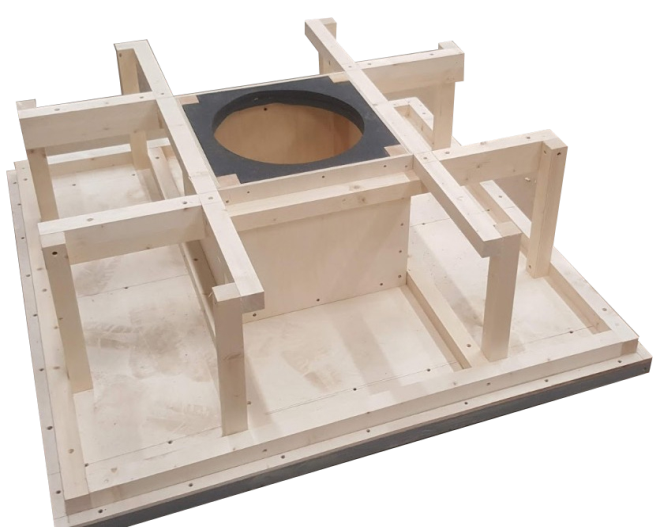 Ложемент под антенну МГФК.321222.016Ложемент под средства измерений по индивидуальным чертежам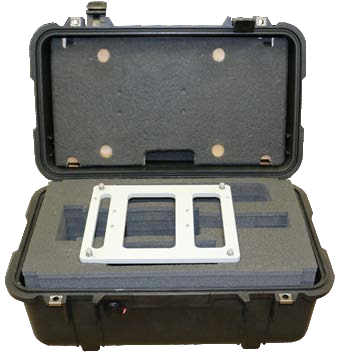 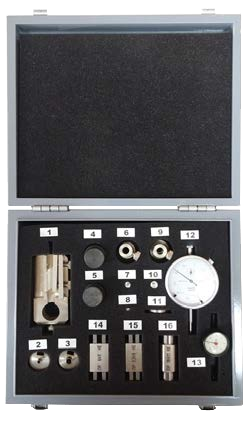 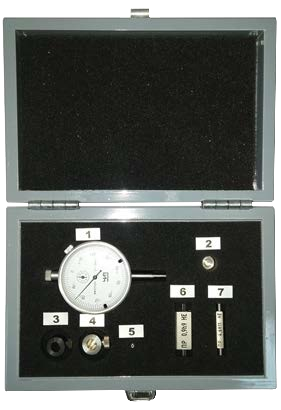 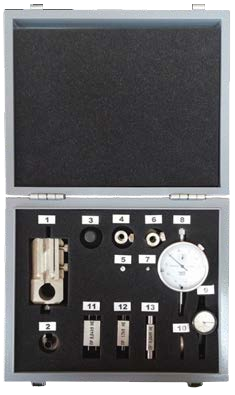 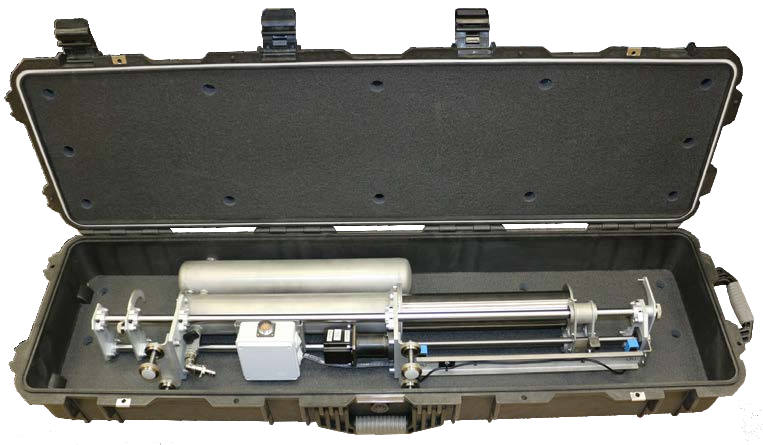 